Your recent request for information is replicated below, together with our response.1)All minutes, notes and actions taken following the Chief Constable’s meeting with the Cabinet Secretary for Justice & Veterans on the 26 October 2022. Please also list the attendees of this meeting, any agenda that was circulated in advance and what government business was discussed with the Chief Constable (for example upcoming legislation or legislation awaiting implementation). I can confirm that whilst the Chief Constable did not have a specific meeting with the Cabinet Secretary for Justice & Veterans on 26th October 2022, they were both present at a briefing at St Andrew’s House on that date.I can confirm that Police Scotland does not hold any minutes, notes, or papers for the meeting.  You may wish to contact the Scottish Government directly in this regards and I have included a link to their Freedom of Information request page below:Request information - gov.scot (www.gov.scot)If you require any further assistance please contact us quoting the reference above.You can request a review of this response within the next 40 working days by email or by letter (Information Management - FOI, Police Scotland, Clyde Gateway, 2 French Street, Dalmarnock, G40 4EH).  Requests must include the reason for your dissatisfaction.If you remain dissatisfied following our review response, you can appeal to the Office of the Scottish Information Commissioner (OSIC) within 6 months - online, by email or by letter (OSIC, Kinburn Castle, Doubledykes Road, St Andrews, KY16 9DS).Following an OSIC appeal, you can appeal to the Court of Session on a point of law only. This response will be added to our Disclosure Log in seven days' time.Every effort has been taken to ensure our response is as accessible as possible. If you require this response to be provided in an alternative format, please let us know.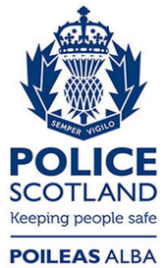 Freedom of Information ResponseOur reference:  FOI 23-0412Responded to:  10th February 2023